MFL 23-24Scheme of work- primary languages network VLE  https://primarylanguages.network/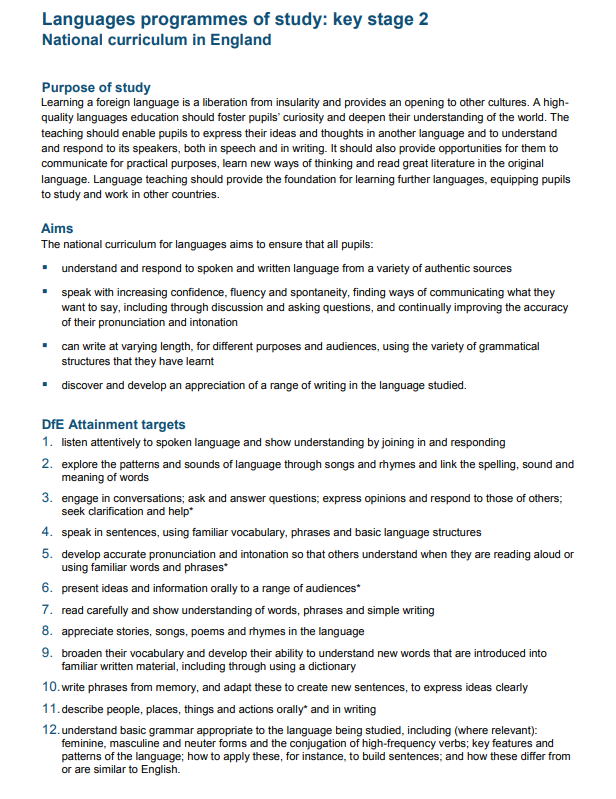 And Junior Jam Go Ready made Spanish SoW  delivered by external provider for Yrs 3 and 6Login: PLN275Password: Longsight43Login: LSP05Password:  !4V2jyExpectations At least one lesson each week. Using PLN or Junior Jam Lessons to deliver using links provided.There should be a piece of evidence in books from each lesson- either activity or record of vocab. These do not need to be differentiated. PLN classes to use ‘Puzzle it out’ at the end of each unit to assess- send results and teacher assessments to AV termly on tracker. Autumn 1Autumn 2 Spring 1 Spring 2Summer 1 Summer 2Year 3L1 Unit 1Greetings and NumbersL1 Unit 2Colours and NumbersL1 Unit 3Days/Months Seasons and FruitL1 Unit 4Food and drinkL1 Unit 5Family, stories, and conversationsL1 Unit 6Cultural DiversityDfE Attainment targetsAT 1-8AT 1-12AT 1-8 and AT12AT 1-8 and AT12AT 1-12AT 1-12Year 4Stage 1 Autumn 1aGetting to know youStage 1 Autumn 1b Numbers Stage 1 Autumn 1c Colours Stage 1 Autumn 2bCalendar Stage 1 Spring 1b Animals around us Stage 1 Summer 2b Picnic Stage 2 Autumn 2b Commands/directions Stage 2 Spring 1bMeet the family Stage 2 Spring 2a Carnival animals Stage 2 Spring 2bBody parts Stage 2 Summer 1a I don’t feel well Stage 2 Summer 2aWeather DfE Attainment targetsAT L1-5AT 8-9AT 11-12AT 1-2AT4-5AT7-9AT 1-12AT1-12AT1-12AT1-12Year 5Stage 2 Autumn 2b commands and directions Stage 2 Spring 1b meet the family Stage 2 Spring 2aAnimal carnival Stage 2 Spring 2bBody parts Stage 2 Summer 1aI don’t feel well Stage 2 Summer 2aWeather Stage 3 Autumn 1a All about usStage 3 Autumn 1bSchool subject and opinions Stage 3 Autumn 2a In the city Stage 3 Spring 1b (verb to be) Stage 3 Spring 1cGoing to market Stage 3 Spring 2 Clothes Stage 3 Summer 2 Going to the seaside DfE Attainment targetsAT1-12AT1-12AT1-12AT1-12AT1-12AT1-12Year 6L2 Unit 1Numbers, time, school, and subjectsL2 Unit 2Parts of the body and felling unwellL2 Unit 3Foods, opinions and shoppingL2 Unit 4Weather and ClothesL2 Unit 5Shops and TransportL2 Unit 6Holidays and ActivitiesDfE Attainment targetsAT 1-5AT 7-12AT 1-12AT 1-5AT 7-12AT 1-5AT 7-9AT 12AT 1-12AT 1-9AT 12